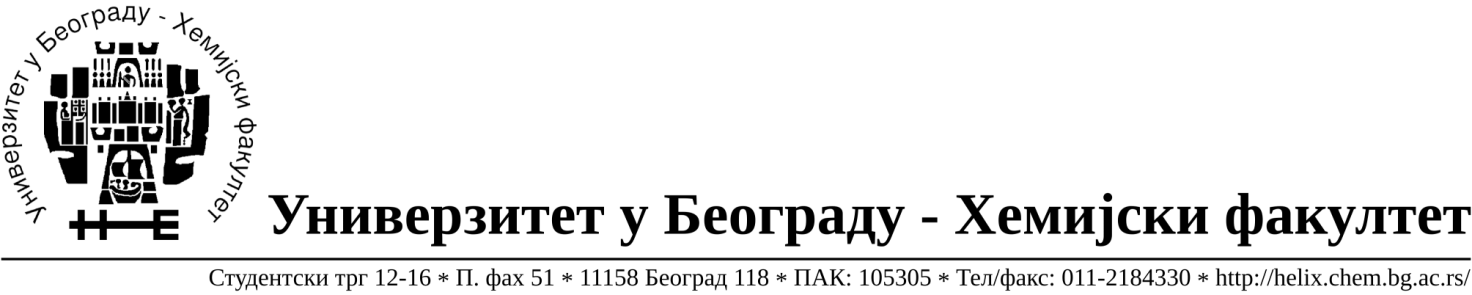 Број: 1220/13Датум: 09.12.2016.ОБАВЕШТЕЊЕ О ОБУСТАВИ ПОСТУПКА ЈАВНЕ НАБАВКЕ(поступак је обустављен за поједине Партије )1. НАЗИВ НАРУЧИОЦА:Универзитет у Београду –Хемијски факултет2 АДРЕСА НАРУЧИОЦА:Студентски трг 12-16, Београд3. ИНТЕРНЕТ СТРАНИЦА НАРУЧИОЦАwww.chem.bg.ac.rs4. ВРСТА НАРУЧИОЦА Просвета5.  ВРСТА ПОСТУПКА ЈАВНЕ НАБАВКЕ Отворени поступак јавне набавке6.  ВРСТА ПРЕДМЕТА Добра7. ПРЕДМЕТ ЈАВНЕ НАБАВКЕПредмет јавне набавке је добро ‐ материјал за образовање и науку (хемикалије), ЈН 20-16Ознака из општег речника набавке:  24310000- основне неорганске хемикалије24320000- основне органске хемикалије8.  ПРОЦЕЊЕНА ВРЕДНОСТ ЈАВНЕ НАБАВКЕПроцењена вредност односи се на партије које су обустављене и она износи 294.000, 00 РСД без ПДВ-а	9. БРОЈ ПРИМЉЕНИХ ПОНУДА И ПОДАЦИ О ПОНУЂАЧИМА	Број примљених понуда за Партије бр.3,51,135 – 1 понуда, за Партију број 41- 2 понуде, за Партије бр.35,63,133- 3 понуде, за Партију бр.216-4 понуде.Подаци о понуђачима су како следи:10. РАЗЛОГ ЗА ОБУСТАВУ ПОСТУПКАОбуставља се поступак за следеће партије: 11. КАДА ЋЕ ПОСТУПАК БИТИ ПОНОВО СПРОВЕДЕНЗа наведене партије поступак јавне набавке неће се поновити до краја 2016. године12. ОСТАЛЕ ИНФОРМАЦИЈЕ:БрНазив  понуђача     Адреса и лице одговорно за заступањеПИБМатични бр. 1Superlab d.o.o.Милутина Миланковића 25Нови Београд, Владан Коцић101822498170517172Uni-chem d.o.o.Страхињића Бана 44Београд, Ненад Шуњеварић100052572171676773Kefo d.o.o.Бачка 1UБеоград, Соња Јеремић105046072203022164Vivogen d.o.o.Миријевски булевар 7д11000 Београд,Дубравка Станишић103461842175678965Sone comp d.o.o.Светогорска 22/IVБеоград, Невена Ковљанић Милосављевић100159726079914526Novos d.o.o.Цара Душана 20711080 Земун,Ненад Вуковић100388569170930709Alfatrade enterprise d.o.o.Рачкога 1а11000 БеоградГоран Ракић1002466040746133012RTC d.o.o.Косте Главинића 911000 Београд,Милица Кангрга10034828107518790ПартијаНазив Процењена вредностРазлог обуставе2Jacalin Agarose50000Нису испуњени услови за доделу уговора (члан 109. став 1. Закона о јавним набавкама)-Није приспела ниједна понуда.3Anti-biotin antitelo37000Нису испуњени услови за доделу уговора (члан 109. став 1. Закона о јавним набавкама)-Од приспелих понуда ниједна није била прихватљива.4Anti-mišji IL-23 (p19) antitelo6000Нису испуњени услови за доделу уговора (члан 109. став 1. Закона о јавним набавкама)-Није приспела ниједна понуда.5Rekombinantni mišji IL-23, ELISA standard6000Нису испуњени услови за доделу уговора (члан 109. став 1. Закона о јавним набавкама)-Није приспела ниједна понуда.25Silvered cobaltous/ic oxide10000Нису испуњени услови за доделу уговора (члан 109. став 1. Закона о јавним набавкама)-Није приспела ниједна понуда.26Kofein6000Нису испуњени услови за доделу уговора (члан 109. став 1. Закона о јавним набавкама)-Није приспела ниједна понуда.27Protein (Kasein)20000Нису испуњени услови за доделу уговора (члан 109. став 1. Закона о јавним набавкама)-Није приспела ниједна понуда.28HPLC Analysis of Anthocyanins in Red Wine on Ascentis® C1837000Нису испуњени услови за доделу уговора (члан 109. став 1. Закона о јавним набавкама)-Није приспела ниједна понуда.35Bathocuproinedisulfonic acid disodium salt hydrate6000Нису испуњени услови за доделу уговора (члан 109. став 1. Закона о јавним набавкама)-Од приспелих понуда ниједна није била прихватљива..411,2-Di(4-pyridyl)ethylene7000Нису испуњени услови за доделу уговора (члан 109. став 1. Закона о јавним набавкама)-Од приспелих понуда ниједна није била прихватљива.51DEPMPO, 5-(Diisopropoxyphosphoryl)-5-methyl-1-pyrroline-N-oxide27000Нису испуњени услови за доделу уговора (члан 109. став 1. Закона о јавним набавкама)-Од приспелих понуда ниједна није била прихватљива.55Trinderov reagens za određivanje glukoze2000Нису испуњени услови за доделу уговора (члан 109. став 1. Закона о јавним набавкама)-Није приспела ниједна понуда.56pI markers7000Нису испуњени услови за доделу уговора (члан 109. став 1. Закона о јавним набавкама)-Није приспела ниједна понуда.57pI Markers9000Нису испуњени услови за доделу уговора (члан 109. став 1. Закона о јавним набавкама)-Није приспела ниједна понуда.63Amygdalin10000Нису испуњени услови за доделу уговора (члан 109. став 1. Закона о јавним набавкама)-Од приспелих понуда ниједна није била прихватљива.64iCAP ICP-OES Corrosion Inhibitor Havoline XLI327655000Нису испуњени услови за доделу уговора (члан 109. став 1. Закона о јавним набавкама)-Није приспела ниједна понуда.133XmaJ4000Нису испуњени услови за доделу уговора (члан 109. став 1. Закона о јавним набавкама)-Од приспелих понуда ниједна није била прихватљива.135Glucose Oxidase from Aspergillus niger15000Нису испуњени услови за доделу уговора (члан 109. став 1. Закона о јавним набавкама)-Од приспелих понуда ниједна није била прихватљива.216Malonska kiselina30000Нису испуњени услови за доделу уговора (члан 109. став 1. Закона о јавним набавкама)-Од приспелих понуда ниједна није била прихватљива.